Name_______________________________________________________Date________________________Longest PathTyler, Rachel, and Austin all live in the same neighborhood. On the weekends, they like to meet in the park to hang out. Austin is always the last to arrive, even though he leaves his house at the same time as the other two. He claims that his walk is a longer distance, therefore it takes him longer to arrive at the park. The friends decide to prove whether Austin’s claim is true or not by determining the walking distance from each of their houses to the park.Use the information and the map below to determine the distance from their houses to the meeting point at the park, which is marked with a star:Lynnhaven Park measures 100 meters long, and 35 meters wide.Rachel leaves her house and cuts diagonally through the park to walk to the meeting point. She knows that the street to cross from her house to the park is 4 meters wide.Tyler used to walk Crossover Path to get to the park and he knows that this path is 125 meters long. However, Crossover Path is closed for construction, so he must take another path to get to the park.Austin determines that his house is 70 meters away from Main Street. He also knows that the straight line distance from his house to the park entrance is 98 meters. However, he cannot walk that path because there are houses and fences in his way.Round your calculations to the tenths place as necessary.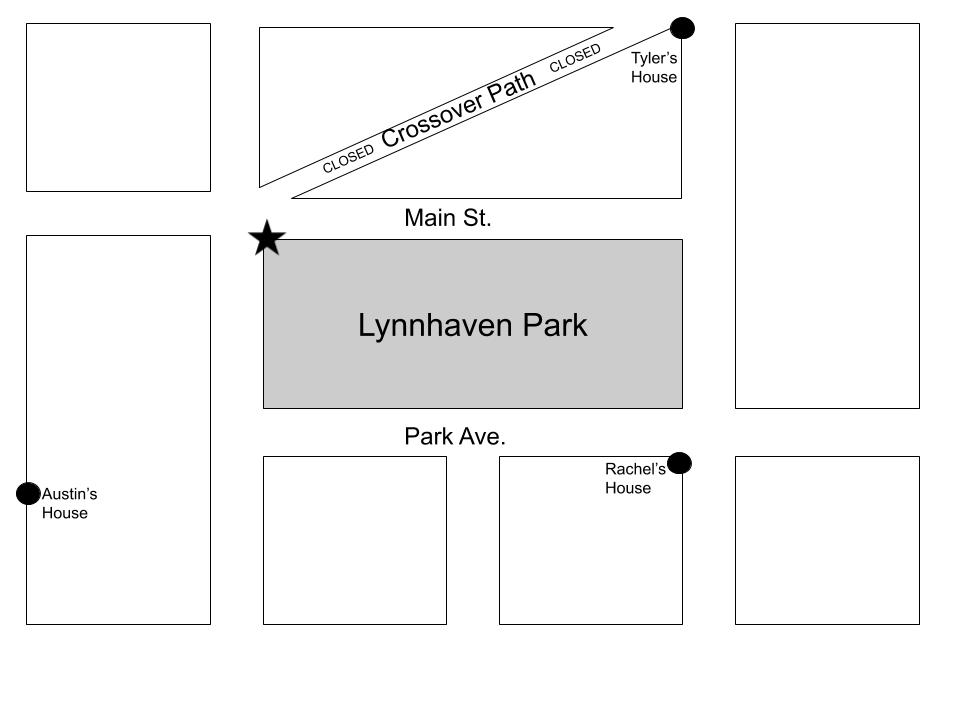 Was Austin’s claim correct? Does he have to walk the farthest to get to the meeting point at the park? If not, who walks the farthest? Provide evidence and explain your reasoning to either support or dispute Austin’s claim.